   ҠАРАР                     	     	                        РЕШЕНИЕ«24» май 2018 й.               № 39-0                     «24» мая 2018 г.О повестке дня тридцать девятого  очередногозаседания Совета сельского поселения Удельно-Дуванейский сельсовет муниципального района Благовещенский район Республики Башкортостан двадцать седьмого созыва	Совет сельского поселения Удельно-Дуванейский сельсовет муниципального района Благовещенский район Республики Башкортостан  РЕШИЛ: Включить в  повестку дня тридцать девятого   заседания Совета сельского поселения Удельно-Дуванейский сельсовет муниципального района Благовещенский район Республики Башкортостан двадцать седьмого созыва следующие вопросы: Об  исполнении бюджета сельского поселения Удельно – Дуванейский сельсовет муниципального района  Благовещенский район Республики Башкортостан за  2017 год. Внесен главой сельского поселения Удельно-Дуванейский   сельсовет муниципального района Благовещенский  район Республики Башкортостан Жилиной Н.С., постоянная комиссия по бюджету, налогам и вопросам муниципальной собственностиДокладчик глава   сельского поселения Удельно-Дуванейский сельсовет.Об обеспечении первичных мер пожарной безопасности на территории  сельского поселения Удельно-Дуванейский сельсовет  за 2017 год, планы на 2018 год.Внесен главой сельского поселения Удельно-Дуванейский   сельсовет муниципального района Благовещенский  район Республики Башкортостан Жилиной Н.С. Докладчик глава   сельского поселения Удельно-Дуванейский сельсовет.О деятельности регионального оператора по обращению с твердыми бытовыми отходами на территории сельского поселения Удельно-Дуванейский сельсовет.Внесен главой сельского поселения Удельно-Дуванейский   сельсовет муниципального района Благовещенский  район Республики Башкортостан Жилиной Н.С. Докладчик глава   сельского поселения Удельно-Дуванейский сельсовет.О созыве очередного  заседания Совета сельского поселения Удельно-Дуванейский сельсовет муниципального района  Благовещенский район Республики Башкортостан двадцать седьмого созыва.Внесен главой сельского поселения Удельно-Дуванейский   сельсовет муниципального района Благовещенский  район Республики Башкортостан Жилиной Н.С. Докладчик глава   сельского поселения Удельно-Дуванейский сельсовет.Глава сельского поселения:                                                              Н.С.ЖилинаБАШҠОРТОСТАН РЕСПУБЛИКАhЫ БЛАГОВЕЩЕН РАЙОНЫ         МУНИЦИПАЛЬ РАЙОНЫНЫҢ   УДЕЛЬНО-ДЫУАНАЙ АУЫЛ СОВЕТЫ  АУЫЛЫ БИЛӘМӘhЕ СОВЕТЫXXV11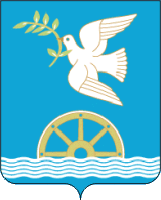 СОВЕТ СЕЛЬСКОГО ПОСЕЛЕНИЯ УДЕЛЬНО-ДУВАНЕЙСКИЙ СЕЛЬСОВЕТМУНИЦИПАЛЬНОГО РАЙОНА БЛАГОВЕЩЕНСКИЙ РАЙОНРЕСПУБЛИКИ  БАШКОРТОСТАН XXV11